ДОРОГИЕ ДРУЗЬЯ! 9 МАЯ 2019 ГОДА СОСТОИТСЯ ТОРЖЕСТВЕННОЕ МЕРОПРИЯТИЕ, ПОСВЯЩЕННОЕ ПРАЗДНОВАНИЮ 74-Й ГОДОВЩИНЫ ВЕЛИКОЙ ПОБЕДЫ В ВЕЛИКОЙ ОТЕЧЕСТВЕННОЙ ВОЙНЕ 1941-1945 Г.Г. НАД ФАШИСТСКИМИ ЗАХВАТЧИКА.ПРИГЛАШАЕМ ВСЕХ ВАС НА ПРАЗДНИК! НАЧАЛО В 12.00 ЧАСОВ, НА ПЛОЩАДИ ОКОЛО ХРАМА РОЖДЕСТВА ХРИСТОВА.ПРОГРАММА ПРАЗДНОВАНИЯ 74-ОЙ ГОДОВЩИНЫ ВЕЛИКОЙ ПОБЕДЫ В ВЕЛИКОЙ ОТЕЧЕСТВЕННОЙ ВОЙНЕ 1941-1945 Г.Г. 12.00 Ч. МОЛЕБЕН ЗАЩИТНИКАМ РОДИНЫ ВО ВРЕМЯ ВОВ.12.30 Ч. ТОРЖЕСТВЕННОЕ ОКРЫТИЕ МЕМОРИАЛЬНОЙ ДОСКИ НА   МЕСТЕ БУДУЩЕГО ОБЕЛИСКА. (Площадь около Храма Рождества Христова)13.00 Ч.  КОНЦЕРТ, ПОСВЯЩЕННЫЙ ПРАЗДНОВАНИЮ 74-ОЙ ГОДОВЩИНЫ ВЕЛИКОЙ ПОБЕДЫ В ВЕЛИКОЙ ОТЕЧЕСТВЕННОЙ ВОЙНЕ 1941-1945 ГГ. (Центральная площадь у колодца №4).14.00 Ч. ШЕСТВИЕ КОЛОННЫ КУТУЗОВСКОЙ РОТЫ БЕССМЕРТНОГО ПОЛКА (от центральной площади до парка  им. Кутузова М.И.)14.20 Ч. СОЗДАНИЕ АЛЛЕИ ГЕРОЕВ- АЛЛЕИ СЛАВЫ. (высадка саженцев лип в парке им. Кутузова М.И.)15.00 -16.00 Ч. ЧАЕПИТИЕ В ПАРКЕ. 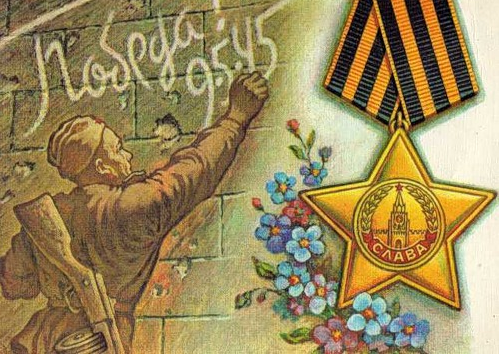 С УВАЖЕНИЕМ, АДМИНИСТРАЦИЯ Д. КУТУЗОВО9 МАЯДЕНЬ ПОБЕДЫ!С ПРАЗДНИКОМ ДОРОГИЕ ДРУЗЬЯ!Поздравляем с Днем Победы —С легендарным, светлым днем.Мы желаем мира в доме,В обществе, в стране родной.Мы желаем, чтоб на светеВпредь нигде и никогдаНе случилась, не разверзласьБольше ни одна война.Мы желаем, чтобы людиОхраняли, береглиМир, который наши дедыСвоим внукам принесли.